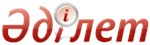 Об утверждении стандартов государственных услуг в сфере ветеринарииПриказ Министра сельского хозяйства Республики Казахстан от 6 мая 2015 года № 7-1/418. Зарегистрирован в Министерстве юстиции Республики Казахстан 27 августа 2015 года № 11959.В соответствии с подпунктом 1) статьи 10 Закона Республики Казахстан от 15 апреля 2013 года "О государственных услугах", ПРИКАЗЫВАЮ:1. Утвердить прилагаемые:1) стандарт государственной услуги "Выдача ветеринарного сертификата на перемещаемые (перевозимые) объекты при экспорте" согласно приложению 1 к настоящему приказу;2) стандарт государственной услуги "Выдача ветеринарно-санитарного заключения на объекты государственного ветеринарно-санитарного контроля и надзора" согласно приложению 2 к настоящему приказу;3) стандарт государственной услуги "Выдача регистрационных удостоверений на ветеринарные препараты, кормовые добавки с их государственной регистрацией" согласно приложению 3 к настоящему приказу;4) стандарт государственной услуги "Выдача ветеринарной справки" согласно приложению 4 к настоящему приказу;5) стандарт государственной услуги "Присвоение учетных номеров объектам производства, осуществляющим выращивание животных, заготовку (убой), хранение, переработку и реализацию животных, продукции и сырья животного происхождения, а также организациям по производству, хранению и реализации ветеринарных препаратов, кормов и кормовых добавок" согласно приложению 5 к настоящему приказу;6) стандарт государственной услуги "Выдача акта экспертизы (протокол испытаний), выдаваемой ветеринарными лабораториями" согласно приложению 6 к настоящему приказу;7) стандарт государственной услуги "Выдача лицензии для занятия деятельностью в сфере ветеринарии" согласно приложению 7 к настоящему приказу;8) стандарт государственной услуги "Выдача разрешения на экспорт, импорт и транзит перемещаемых (перевозимых) объектов с учетом оценки эпизоотической ситуации на соответствующей территории" согласно приложению 8 к настоящему приказу;9) стандарт государственной услуги "Проведение идентификации сельскохозяйственных животных, с выдачей ветеринарного паспорта" согласно приложению 9 к настоящему приказу;10) стандарт государственной услуги "Аттестация физических и юридических лиц, осуществляющих предпринимательскую деятельность в области ветеринарии" согласно приложению 10 к настоящему приказу;11) стандарт государственной услуги "Согласование нормативно-технической документации на новые, усовершенствованные ветеринарные препараты, кормовые добавки" согласно приложению 11 к настоящему приказу; 12) стандарт государственной услуги "Проведение апробации ветеринарного препарата и кормовых добавок" согласно приложению 12 к настоящему приказу;13) стандарт государственной услуги "Регистрация лазерных станций, изделий (средств) и атрибутов для проведения идентификации сельскохозяйственных животных и их производителей в базе данных по эмиссии индивидуальных номеров" согласно приложению 13 к настоящему приказу.Сноска. Пункт 1 в редакции приказа Министра сельского хозяйства РК от 02.03.2016 № 90 (вводится в действие по истечении двадцати одного календарного дня после дня его первого официального опубликования).2. Департаменту ветеринарной и пищевой безопасности Министерства сельского хозяйства Республики Казахстан в установленном законодательством порядке обеспечить:1) государственную регистрацию настоящего приказа в Министерстве юстиции Республики Казахстан;2) в течение десяти календарных дней после государственной регистрации настоящего приказа в Министерстве юстиции Республики Казахстан направление его копии на официальное опубликование в периодические печатные издания и в информационно-правовую систему "Әділет";3) размещение настоящего приказа на интернет-ресурсе Министерства сельского хозяйства Республики Казахстан.3. Контроль за исполнением настоящего приказа возложить на курирующего вице-министра сельского хозяйства Республики Казахстан.4. Настоящий приказ вводится в действие по истечении двадцати одного календарного дня после дня его первого официального опубликования."СОГЛАСОВАН"   Министр по инвестициям и   развитию Республики Казахстан   __________________ А. Исекешев   8 июля 2015 год
"СОГЛАСОВАН"   Министр национальной   экономики   Республики Казахстан   ___________________Е. Досаев   "____" _____________ 2015 год
"СОГЛАСОВАН"   Исполняющий обязанности   Министра национальной экономики   Республики Казахстан   ___________________ Т. Жаксылыков   24 июля 2015 годСтандарт государственной услуги
"Выдача ветеринарно-санитарного заключения на объекты
государственного ветеринарно-санитарного контроля и надзора"
1. Общие положения1. Государственная услуга "Выдача ветеринарно-санитарного заключения на объекты государственного ветеринарно-санитарного контроля и надзора" (далее – государственная услуга).2. Стандарт государственной услуги разработан Министерством сельского хозяйства Республики Казахстан (далее – Министерство).3. Государственная услуга оказывается государственным ветеринарным врачом на основании списка утвержденного местными исполнительными органами городов Астаны и Алматы, районов, городов областного значения (далее – услугодатель).Прием заявления и выдача результата оказания государственной услуги осуществляются через:1) местные исполнительные органы городов Астаны и Алматы, районов и городов областного значения;2) веб-портал "электронного правительства" www.egov.kz,      www. elicense.kz (далее – портал).Сноска. Пункт 3 в редакции приказа Министра сельского хозяйства РК от 24.11.2015 № 7-1/1031 (вводится в действие по истечении двадцати одного календарного дня после дня его первого официального опубликования).2. Порядок оказания государственной услуги4. Сроки оказания государственной услуги:1) со дня сдачи пакета документов услугополучателем услугодателю или на портал – 5 (пять) рабочих дней;2) максимально допустимое время ожидания для сдачи пакета документов услугополучателем услугодателю – 30 (тридцать) минут;3) максимально допустимое время обслуживания услугополучателя – 30 (тридцать) минут.Услугодатель в течение 2 (двух) рабочих дней с момента получения документов услугополучателя проверяет полноту представленных документов.В случае представления заявителем неполного пакета документов и (или) документов с истекшим сроком действия услугодатель в указанные сроки дает письменный мотивированный отказ в дальнейшем рассмотрении заявления.Сноска. Пункт 4 в редакции приказа Заместителя Премьер-Министра РК - Министра сельского хозяйства РК от 09.06.2017 № 235 (вводится в действие по истечении двадцати одного календарного дня после дня его первого официального опубликования).5. Форма оказания государственной услуги – электронная (частично автоматизированная) или бумажная.6. Результат оказания государственной услуги – ветеринарно-санитарное заключение о соответствии объекта ветеринарным (ветеринарно-санитарным) правилам и требованиям или о несоответствии объекта ветеринарным (ветеринарно-санитарным) правилам и требованиям с рекомендацией об устранении выявленных нарушений (далее – ветеринарно-санитарное заключение), либо мотивированный ответ об отказе в оказании государственной услуги по основаниям, предусмотренным пунктом 9-1 настоящего стандарта государственной услуги.Форма предоставления результата оказания государственной услуги: бумажная.Ветеринарно-санитарное заключение оформляется в электронной форме, распечатывается на бланке, подписывается услугодателем и заверяется печатью.При обращении услугополучателя через портал в "личный кабинет" услугополучателя направляется уведомление о месте, дате и времени получения ветеринарно-санитарного заключения в форме электронного документа, удостоверенного электронной цифровой подписью (далее – ЭЦП) уполномоченного лица услугодателя.Сноска. Пункт 6 в редакции приказа Заместителя Премьер-Министра РК - Министра сельского хозяйства РК от 09.06.2017 № 235 (вводится в действие по истечении двадцати одного календарного дня после дня его первого официального опубликования).7. Государственная услуга оказывается платно физическим и юридическим лицам (далее – услугополучатели), в соответствии с подпунктом 6) пункта 2 статьи 35 Закона Республики Казахстан от 10 июля 2002 года "О ветеринарии" (за бланк ветеринарно-санитарного заключения).Услугополучатель оплачивает через банки второго уровня или организации, осуществляющие отдельные виды банковских операций, стоимость бланка, определенную по результатам конкурса о государственных закупках.В случае подачи электронного запроса на получение государственной услуги через портал, оплата может осуществляться через платежный шлюз "электронного правительства" (далее - ПШЭП) или через банки второго уровня.8. График работы:1) услугодателя – с понедельника по пятницу включительно с 9:00 часов до 18:00, 18:30 часов, с перерывом на обед с 13:00 часов до 14:00,14:30 часов, кроме выходных и праздничных дней, согласно трудовому законодательству Республики Казахстан и статьи 5 Закона Республики Казахстан от 13 декабря 2001 года "О праздниках в Республике Казахстан" (далее – Закон "О праздниках"). Прием заявления и выдача результата оказания государственной услуги осуществляется с 9:00 часов до 17:30 часов с перерывом на обед с 13:00 часов до 14:00, 14:30 часов.Государственная услуга оказывается в порядке очереди, без предварительной записи и ускоренного обслуживания;2) портала – круглосуточно, за исключением технических перерывов в связи с проведением ремонтных работ (при обращении услугополучателя после окончания рабочего времени, в выходные и праздничные дни согласно трудовому законодательству Республики Казахстан и статьи 5 Закона "О праздниках", прием заявления и выдача результата оказания государственной услуги осуществляется следующим рабочим днем).Сноска. Пункт 8 в редакции приказа Заместителя Премьер-Министра РК - Министра сельского хозяйства РК от 09.06.2017 № 235 (вводится в действие по истечении двадцати одного календарного дня после дня его первого официального опубликования).9. Перечень документов, необходимых для оказания государственной услуги при обращении услугополучателя (либо его представителя):к услугодателю:1) заявление по форме согласно приложению к настоящему стандарту государственной услуги;2) документ, удостоверяющий личность и документ, подтверждающий полномочия представителя (для идентификации);3) копия правоустанавливающего документа, подтверждающего наличие соответствующих помещений на праве договора аренды;4) документ, подтверждающий оплату бланка ветеринарно-санитарного заключения;на портал:1) заявление в форме электронного документа, согласно приложению к настоящему стандарту государственной услуги, удостоверенного ЭЦП потребителя;2) электронную копию правоустанавливающего документа, подтверждающего наличие соответствующих помещений на праве договора аренды;3) электронную копию документа, подтверждающего оплату бланка ветеринарно-санитарного заключения за исключением случаев оплаты через ПШЭП.Сведения документов, удостоверяющих личность, о государственной регистрации (перерегистрации) юридического лица, о государственной регистрации индивидуального предпринимателя, о наличии соответствующих помещений на праве собственности услугодатель получает из государственных информационных систем через шлюз "электронного правительства".При сдаче услугополучателем всех необходимых документов:1) услугодателю – подтверждением принятия заявления на бумажном носителе является отметка на его копии заявления о регистрации в канцелярии услугодателя с указанием даты, времени приема пакета документов, фамилии, имени, отчества ответственного лица, принявшего документы;2) через портал – в "личном кабинете" услугополучателя отображается статус о принятии запроса для оказания государственной услуги.9-1. Основаниями для отказа в оказании государственной услуги являются:1) установление недостоверности документов, представленных заявителем для получения ветеринарно-санитарного заключения, и (или) данных (сведений), содержащихся в них;2) в отношении заявителя имеется вступившее в законную силу решение (приговор) суда о запрещении деятельности или отдельных видов деятельности, требующих получения ветеринарно-санитарного заключения;3) в отношении заявителя имеется вступившее в законную силу решение суда, на основании которого заявитель лишен специального права, связанного с получением ветеринарно-санитарного заключения.Сноска. Стандарт дополнен пунктом 9-1 в соответствии с приказом Заместителя Премьер-Министра РК - Министра сельского хозяйства РК от 09.06.2017 № 235 (вводится в действие по истечении двадцати одного календарного дня после дня его первого официального опубликования).
3. Порядок обжалования решений, действий (бездействий)
услугодателей и (или) их должностных лиц по вопросам оказания
государственных услуг10. При обжаловании решений, действий (бездействий) услугодателя и (или) его должностных лиц по вопросам оказания государственных услуг: жалоба подается на имя руководителя услугодателя по адресам, указанным на интернет-ресурсе Министерства: www.minagri.gov.kz, раздел "Государственные услуги".Жалоба подается в письменной форме по почте, либо нарочно через канцелярию услугодателя в рабочие дни.В жалобе:физического лица – указываются его фамилия, имя, а также отчество (при наличии), почтовый адрес;юридического лица – его наименование, почтовый адрес, исходящий номер и дата. Обращение подписывается услугополучателем.Подтверждением принятия жалобы является регистрация (штамп, входящий номер и дата) в канцелярии услугодателя, с указанием фамилии и инициалов лица, принявшего жалобу, срока и места получения ответа на поданную жалобу.Жалоба услугополучателя, поступившая в адрес услугодателя, подлежит рассмотрению в течение пяти рабочих дней со дня ее регистрации. Мотивированный ответ о результатах рассмотрения жалобы направляется услугополучателю посредством почтовой связи либо выдается нарочно в канцелярии услугодателя.При обращении через портал информацию о порядке обжалования можно получить по телефону единого контакт-центра: 1414.При отправке электронного обращения через портал услугополучателю из "личного кабинета" доступна информация об обращении, которая обновляется в ходе обработки обращения услугодателем (отметки о доставке, регистрации, исполнении, ответ о рассмотрении или отказе в рассмотрении).11. В случае несогласия с результатами оказанной государственной услуги, услугополучатель может обратиться с жалобой в  уполномоченный орган по оценке и контролю за качеством оказания государственных услуг.Жалоба услугополучателя, поступившая в адрес уполномоченного органа по оценке и контролю за качеством оказания государственных услуг, рассматривается в течение пятнадцати рабочих дней со дня ее регистрации.12. В случаях несогласия с результатами оказанной государственной услуги, услугополучатель обращается в суд.4. Иные требования с учетом особенностей оказания
государственной услуги13. Адреса мест оказания государственной услуги размещены на интернет-ресурсе Министерства: www.minagri.gov.kz, раздел "Государственные услуги".14. Услугополучатель имеет возможность получения государственной услуги в электронной форме через портал при условии наличия ЭЦП.15. Услугополучатель имеет возможность получения информации о статусе оказания государственной услуги в режиме удаленного доступа посредством "личного кабинета" портала, а также единого контакт-центра по вопросам оказания государственных услуг.16. Контактные телефоны справочных служб по вопросам оказания государственной услуги размещены на интернет-ресурсе Министерства: www.minagri.gov.kz, раздел "Государственные услуги". Единый контакт-центр по вопросам оказания государственных услуг: 1414.       Форма                  В_________________________________________       (наименование подразделения местного         __________________________________________       исполнительного органа осуществляющего        __________________________________________       деятельность в области ветеринарии)        От________________________________________      (фамилия, имя, отчество (при наличии) ИИН /      наименование юридического лица, БИН)       Номер справки (свидетельства*)                  государственной регистрации_______________      Адрес_____________________________________      Номер заявления:Заявление      Прошу выдать ветеринарно-санитарное заключение_______________________                                                  (тип объекта)      Наименование объекта ________________________________________________      Назначение объекта___________________________________________________      Описание объекта_____________________________________________________      Происхождение объекта________________________________________________      Состав объекта_______________________________________________________      Право собственности на помещение_____________________________________      Расположенного по адресу_____________________________________________      Данные владельца помещения___________________________________________      Дата заключения договора_____________________________________________      Срок действия договора_______________________________________________      Особые условия договора______________________________________________      Номер, дата свидетельства о государственной регистрации помещения ___      Прилагаю следующие документы:________________________________________      Контактные телефоны __________________ E-mail _______________________      Согласен на использование сведений, составляющих охраняемую законом тайну, содержащихся в информационных системах.      Достоверность представленных сведений подтверждаю.      _________________________________________________ ____________20__год      (фамилия, имя, отчество (при наличии) подпись заявителя)      Приложение: _____ лист (ов) в 1 экземпляре __________      примечание: *свидетельство о государственной (учетной) регистрации (перерегистрации) юридического лица (филиала, представительства), выданное до введения в действие Закона Республики Казахстан от 24 декабря 2012 года "О внесении изменений и дополнений в некоторые законодательные акты Республики Казахстан по вопросам государственной регистрации юридических лиц и учетной регистрации филиалов и представительств", является действительным до прекращения деятельности юридического лица.Министр сельского хозяйстваРеспублики КазахстанА. МамытбековПриложение 2
к приказу Министра
сельского хозяйства
Республики Казахстан
6 мая 2015 года
№ 7-1/418Приложение
к стандарту государственной услуги
"Выдача ветеринарно-санитарного
заключения
на объекты государственного
ветеринарно-санитарного контроля и
надзора"